§3032.  Proposed, unaccepted ways deemed vacated1.  Deemed vacation. [PL 1997, c. 386, §1 (RP).]1-A.  Deemed vacation.  A proposed, unaccepted way or portion of a proposed, unaccepted way laid out on a subdivision plan recorded in the registry of deeds prior to  September 29, 1987 is deemed to have been subject to an order of vacation under section 3027 if, by the later of 15 years after the date of the recording of the subdivision plan laying out the way or portion of the way or September 29, 1997, both of the following conditions have been met:A.  The way or portion of the way has not been constructed or used as a way; and  [PL 1997, c. 386, §2 (NEW).]B.  The way or portion of the way has not been accepted as a town, county or state way or highway or as a public, utility or recreational easement.  [PL 1997, c. 386, §2 (NEW).]A way or portion of a way considered vacated under this subsection is subject to section 3033.[PL 1997, c. 386, §2 (NEW).]2.  Extensions.  The municipal officers of the affected municipality may except a proposed, unaccepted way or portion of a proposed, unaccepted way described in subsection 1‑A from the operation of the time limitations of that subsection by filing, in the registry of deeds where the subdivision plan is recorded, a notice stating that the way or portion of the way is excepted from the operation of subsection 1‑A for a period of 20 years from the filing of the notice.  To be effective, this exception must be filed prior to the expiration of the time limitations of subsection 1‑A.  An extension accomplished under this subsection may be extended by the municipal officers for a subsequent 20-year period by the filing of a new notice within the preceding 20-year extension period.[PL 1997, c. 683, Pt. B, §10 (AMD); PL 1997, c. 683, Pt. B, §11 (AFF).]SECTION HISTORYPL 1987, c. 385, §2 (NEW). PL 1997, c. 386, §§1,2 (AMD). PL 1997, c. 683, §B10 (AMD). PL 1997, c. 683, §B11 (AFF). The State of Maine claims a copyright in its codified statutes. If you intend to republish this material, we require that you include the following disclaimer in your publication:All copyrights and other rights to statutory text are reserved by the State of Maine. The text included in this publication reflects changes made through the First Regular and First Special Session of the 131st Maine Legislature and is current through November 1. 2023
                    . The text is subject to change without notice. It is a version that has not been officially certified by the Secretary of State. Refer to the Maine Revised Statutes Annotated and supplements for certified text.
                The Office of the Revisor of Statutes also requests that you send us one copy of any statutory publication you may produce. Our goal is not to restrict publishing activity, but to keep track of who is publishing what, to identify any needless duplication and to preserve the State's copyright rights.PLEASE NOTE: The Revisor's Office cannot perform research for or provide legal advice or interpretation of Maine law to the public. If you need legal assistance, please contact a qualified attorney.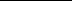 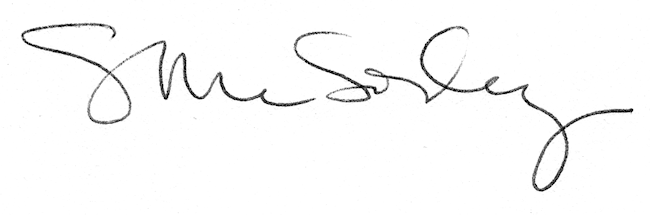 